


 OAXACA EXPRESS CON CITY

 3 DIAS - 2 NOCHES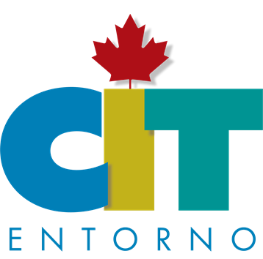 PROGRAMA

Día 1  
 LLEGADA A LA CIUDAD DE OAXACA, RECIBIMIENTO Y TRASLADO AL HOTEL SELECCIONADO. DESAYUNOTOUR DE CIUDAD VISITANDO EL CENTRO HISTORICO CAMINANDO CON SU GUIA, IGLESIA DE SANTO DOMINGO, CORREDOR TURISTICO, ZOCALO, CATEDRAL, PALACIO DE GOBIERNO MERCADOS 20 DE NOVIEMBRE Y BENITO JUAREZ

Día 2  
DESAYUNO EN HOTEL, VISITA AL ARBOL DEL TULE, TEOTITLAN DEL VALLE, ZA DE MITLA, FABRICA DE MEZCAL Y VILLA DE TLACOLULA (IGLESIA Y MERCADO), COMIDA BUFFET INCLUIDA EN TOUR, SIN BEBIDAS. REGRESO AL HOTELDía 3
DESAYUNO EN SU HOTEL, CHECK OUT DE HOTEL 12HRS, PODRA DEJAR EQUIPAJE A RESGUARDO ANTES DE LA SALIDA DE TOUR. SALIDA A TOUR VISITANDO ZA DE MONTE ALBAN, ARRAZOLA XOXO (ALEBRIJES) CUILAPAM DE GUERRERO Y SAN BARTOLO COYOTEPEC (BARRO NEGRO) COMIDA BUFETT INCLUIDA EN TOUR, SIN BEBIDAS.TRASLADO AL AEROPUERTO O ESTACION DE AUTOBUSES.FIN DE SERVICIOS.PRECIOS PRECIOS INCLUYEN IMPUESTOS Hoteles o SimilaresSUPLEMENTO: 2022
EN TEMPORADAS ALTAS SUPLEMENTO GENERAL 20%
 PAQUETE INCLUYE:  
 2 NOCHES DE HOSPEDAJE3 DESAYUNOS (EXCEPTO 3*) 2 COMIDAS BUFFET SIN BEBIDASTRANSPORTACION DE LUJOTRASLADOS INDICADOSTOURS MENCIONADOS EN COMPARTIDOGUIA Y OPERADOR EN TOURSSEGURO DE VIAJERO EN EL TRANSPORTEENTRADAS A SITIOS VISITADOSNO INCLUYE:
 PROPINAS A MESEROS, CAMARISTAS, MALETEROSBEBIDAS EN ALIMENTOSTRASLADO DE CIUDAD DE ORIGEN A OAXACA Y VICEVERSASeguro Médico (pegunta por nuestra cobertura)HOTELERIA INFORMACIÓN 
HOTEL 3 ESTRELLAS
AURORA O SIMILAR 
http://www.hotelauroraoaxaca.com/ HOTEL 4 ESTRELLAS
AITANA 
http://hotelaitanaoax.comPRECIOS SUJETOS A CAMBIO SIN PREVIO AVISO Y SUJETOS A DISPONIBILIDAD
COSTO POR PERSONA:
( pesos mexicanos)
HOTEL 3*HOTEL 4 *HOTEL 4 *
Superior     HBT.INDIVIDUAL                  $6,255.00 $7,283.00 $9,084.00     HBT.DOBLE$4,170.00 $4,855.00 $6,056.00     HBT.TRIPLE $3,924.00 $4,445.00 $5,574.00     HBT.CUADRUPLE$3,596.00 $4,254.00 $5,574.003*   AURORA / CIRUELOS o Similar (sin desayuno)                    4*   CASA DELSOTANO / AITANA / PARADOR SAN AGUSTIN o Similar                         4* Sup   VICTORIA / CATRINA DE ALCALA / CASA ANTIGUASEMANA SANTA(08 AL 20 DE ABRIL - 2022)PUENTE(28 ABRIL AL 02 DE MAYO – 2022)GUELAGUETZAS(15 DE JULIO AL 04 DE AGOSTO-2022)INDEPENDENCIA(14 AL 19 DE SEPTIEMBRE – 2022)MUERTOS   (23 DE OCTUBRE AL 05 DE NOVIEMBRE-2022)REVOLUCIÓN  (17 AL 22 NOVIEMBRE-2022)NAVIDADES(15 DE DICIEMBRE, 2022 AL 07 ENERO 2023)